Temat: Zdania złożone współrzędnie.Przypomnienie: Przeczytaj w podręczniku wiadomości o zdaniach złożonych współrzędnie – w ramce na str. 283.1. Zdania złożone zawierają dwa lub więcej orzeczeń. Zbudowane są z dwóch lub więcej zdań składowych.Orzeczenie – część zdania wyrażona osobową formą czasownika.Zapisz w zeszycie2. Zdania złożone współrzędnie: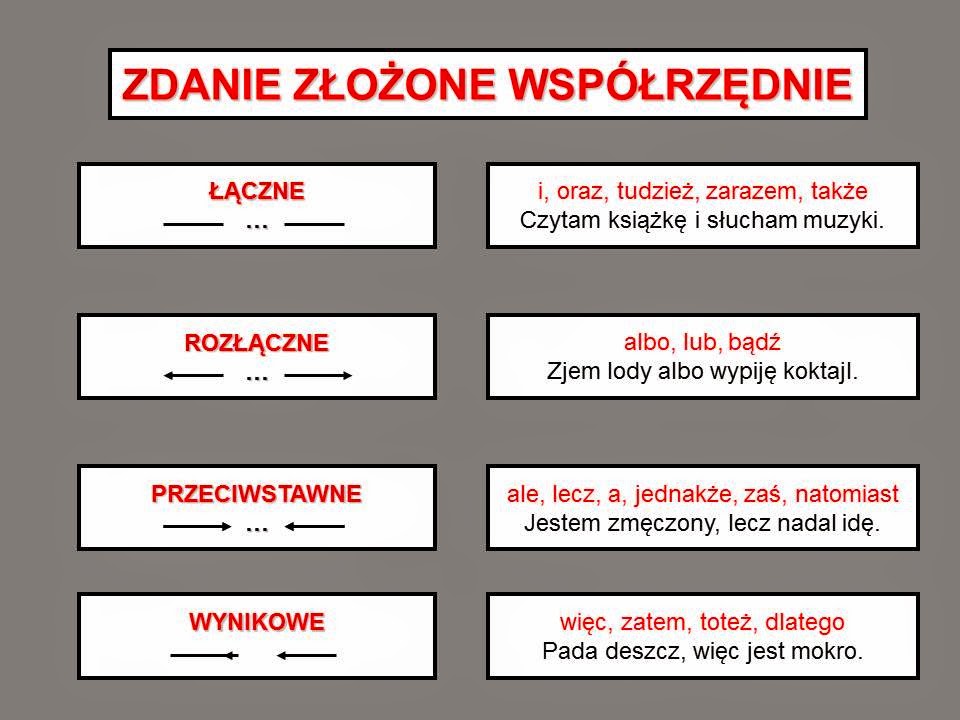 3. Przecinki stawiamy:– rozdzielając zdania składowe w zdaniu złożonym współrzędnie, w których nie ma spójników.np. Czytam książkę, słucham radia.– przed spójnikami zdań wynikowych i przeciwstawnych.np. Jest zimno, więc zostanę w domu.4. Nie stawiamy przecinków przed spójnikami zdań łącznych i rozłącznych.np. Przeczytam powieść przygodową albo wypożyczę utwór fantasy.Wykonaj zadania:Zad. 12-16 s. 61-62 – w zeszycie ćwiczeń.Zadanie 17 s. 62 dla chętnych